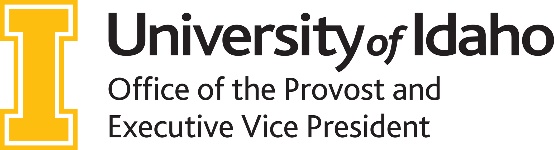 SHORT FORM(Fill out this form if you have a program component change as defined by Board Policy III.G.d.)Fill in the green section then fill the section below that matches your request:SECTION #1 – New Program Components and Certificates New component (option, minor, emphasis, concentration, endorsement or specialization)New UG or Grad Certificate (less than 30 credits)SECTION #2 – Name Changes/CIP Code ChangeChange the name of a programs, degree, major, minor, option, emphasis, endorsement or certificateChange the name of an administrative or instructional home of an academic programChange a CIP codeSECTION #3 – Consolidate/Convert/MoveConsolidate two or more existing UG programs to create a new programBifurcate or split an existing UG program to create new programsConvert an option or emphasis to be its own programMove academic programs between exiting unitsExpand an existing program into a UI designated regionSECTION #4 – OnlineChange an academic program from face-to-face to onlineAdd an online component to an existing program of more than 50%SECTION #5 – DiscontinuationDiscontinue anything that is not a degree (options, minor, emphasis, certificate less than 30 credits, etc.)Required information for all selections:section #1- New program components and certificatesSEction #2 - Name Changes/CIP Code Changessection #3 – Consolidate/convert/movesection #4 - Onlinesection #5 - DiscontinuationDept Chair Name:Email:Department/Unit:College:Current Program Name:GraduateUndergraduateCurrent program credits:Primary Point of Contact (if different from above): Email:Briefly describe the change you are requesting:Describe the financial impact:(Note: if the financial impact is more that $250,000 you will need a different form)When do you want this to be effective: Put the percentage of the program that will be online and/or face to face:Online Online Online Face to FaceFace to FaceSelect the location or locations that this will be delivered.Moscow                        Idaho Falls                 Other: Please describeCoeur d’Alene              BoiseMoscow                        Idaho Falls                 Other: Please describeCoeur d’Alene              BoiseMoscow                        Idaho Falls                 Other: Please describeCoeur d’Alene              BoiseMoscow                        Idaho Falls                 Other: Please describeCoeur d’Alene              BoiseMoscow                        Idaho Falls                 Other: Please describeCoeur d’Alene              BoiseDept/Unit Curriculum Committee Approval Date:Vote Record: Dept Chair Signature of ApprovalCollege Curriculum Committee Approval Date:Vote Record:Dean Signature of ApprovalName of new component or certificate:Number of credits:Requested CIP code:Describe the proposed new program component or certificate to include overview of program:Are there curriculum changes needed and/or do new courses need to be created:Yes – if you select yes to this question, please attach all curriculum and course documents related to this.NoList the intended learning outcomes for the program component. Use learner centered statements that indicate what will students know, be able to do, and value or appreciate as a result of completing the program:List the intended learning outcomes for the program component. Use learner centered statements that indicate what will students know, be able to do, and value or appreciate as a result of completing the program:List the intended learning outcomes for the program component. Use learner centered statements that indicate what will students know, be able to do, and value or appreciate as a result of completing the program:List the intended learning outcomes for the program component. Use learner centered statements that indicate what will students know, be able to do, and value or appreciate as a result of completing the program:List the intended learning outcomes for the program component. Use learner centered statements that indicate what will students know, be able to do, and value or appreciate as a result of completing the program:Describe the assessment process that will be used to evaluate how well students are achieving the intended learning outcomes of the program component:Describe the assessment process that will be used to evaluate how well students are achieving the intended learning outcomes of the program component:Describe the assessment process that will be used to evaluate how well students are achieving the intended learning outcomes of the program component:Describe the assessment process that will be used to evaluate how well students are achieving the intended learning outcomes of the program component:Describe the assessment process that will be used to evaluate how well students are achieving the intended learning outcomes of the program component:How will you ensure that the assessment findings will be used to improve the program?How will you ensure that the assessment findings will be used to improve the program?How will you ensure that the assessment findings will be used to improve the program?How will you ensure that the assessment findings will be used to improve the program?How will you ensure that the assessment findings will be used to improve the program?What direct and indirect measures will be used to assess student learning?What direct and indirect measures will be used to assess student learning?What direct and indirect measures will be used to assess student learning?What direct and indirect measures will be used to assess student learning?What direct and indirect measures will be used to assess student learning?When will assessment activities occur and at what frequency?When will assessment activities occur and at what frequency?When will assessment activities occur and at what frequency?When will assessment activities occur and at what frequency?When will assessment activities occur and at what frequency?Current name of component, degree, administrative home:New name of component, degree, administrative home: CIP code change: Existing CIP code:Existing CIP code:Requested CIP code:Requested CIP code:What is the primary major or degree this is attached to:Describe rationale for the modification: Are there curriculum changes needed and/or do new courses need to be created:Yes – if you select yes to this question, please attach all curriculum and course documents related to this.Yes – if you select yes to this question, please attach all curriculum and course documents related to this.NoNoAre any of the learning outcomes changing:Yes – if yes fill out question belowYes – if yes fill out question belowNoNoList the new learning outcomes:1.2.3.4.5.1.2.3.4.5.1.2.3.4.5.1.2.3.4.5.1.2.3.4.5.1.2.3.4.5.1.2.3.4.5.What are the existing UG programs you are wanting to make a change to: Describe the change you are wanting to make:Describe rationale for the modification: List any new names or degree changes that will need to happen for this change:Are there curriculum changes needed and/or do new courses need to be created:Yes – if you select yes to this question, please attach all curriculum and course documents related to this.NoAre any of the learning outcomes changing:Yes – if yes fill out question belowNoList the new learning outcomes:1.2.3.4.5.1.2.3.4.5.1.2.3.4.5.1.2.3.4.5.Does the current program have any online component currently: Yes – estimate the percentage of the program that can currently be obtained onlineYes – estimate the percentage of the program that can currently be obtained onlineNoHow much are you wanting to increase the online offering of the program (percentage):If you are moving to 100% please indicate how much if any of the face to face program will still be available: Are there curriculum changes needed and/or do new courses need to be created: Yes – if you select yes to this question, please attach all curriculum and course documents related to this.NoNoWhat are you requesting to discontinue:What is the student impact if any?Are there curriculum changes needed and/or do new courses need to be created: Yes – if you select yes to this question, please attach all curriculum and course documents related to this.No